FYP Required Books MLS (Semester 1)Course CodeCourse TitleRequired BookENG101Basic English Reading (1)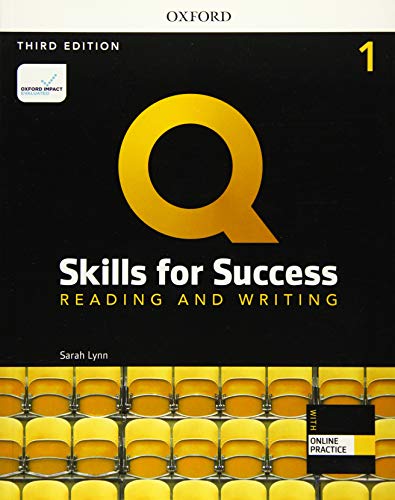 ENG102Basic English Listening & Speaking (1)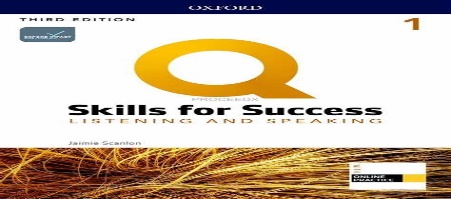 ENG103Basic English Writing (1)ENG104Basic English Grammar (1)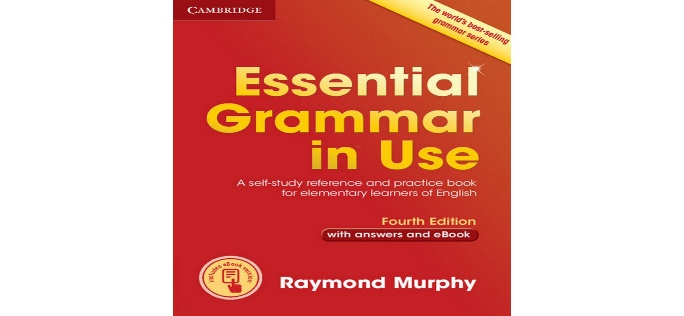 STS101Study SkillsProvided in ClassME101Medical TerminologyProvided in ClassCHEM201BiochemistryProvided in ClassCOM102Information Communication TechnologiesProvided in Class